УКРАЇНАПОЧАЇВСЬКА МІСЬКА РАДАВИКОНАВЧИЙ КОМІТЕТРІШЕННЯвід «__» травня 2016 р.							№ ПроектПро надання дозволу на розміщення тимчасових об’єктів торгівлів парку ім. ШевченкаУ зв’язку з проведенням святкових заходів до Дня міста Почаєва 05 червня 2016 року та з метою забезпечення належних умов торгівлі під час проведення свята, керуючись ст.30 Закону України «Про місцеве самоврядування в Україні» виконавчий комітет Почаївської міської радиВИРІШИВ:Надати дозвіл суб’єктам підприємницької діяльності на розміщення тимчасових об’єктів для здійснення торгівлі в парку ім. Шевченка в м. Почаїв 05 червня 2016 року.Встановити дію дозволу з 10:00 до 23:00 год 05 червня 2016 року.Зобов’язати суб’єктів підприємницької діяльності :здійснювати торгівлі із дотриманням чинного законодавства;забезпечити чистоту та належний естетичний вигляд об’єкта торгівлі, встановити урни для сміття.Контроль за виконанням даного рішення залишаю за собою.Чубик А.В.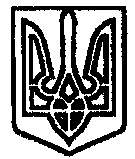 